2016 Florida F-Class Mid-Range State Championships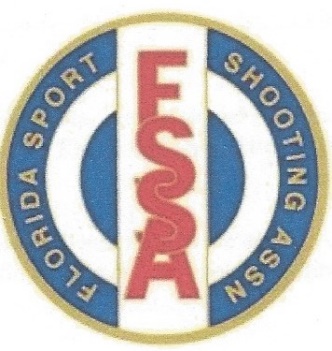 The Florida Sport Shooting Association2016 Florida F-Class Mid-Range Championships
Palm Bay, FloridaSponsors: The Florida Sports Shooting Association Host: The Port Malabar Rifle & Pistol Club, Inc. NRA #C1034Dates: November 19-20, 2016. 
Note:  Friday November 18th will be available for a pre-match warm-up 10am till 12pm.           Two squads with rotation, single 20rds or less string including 2 sighters ($10.00 range fee).For information concerning the Championships: contact https://fssaf.wildapricot.org/eventsFor mailing registrations & payments,Make Payable to Port Malabar Rifle and Pistol ClubMail to:FSSA F-Class Championship C/o Francois LeBreton295 Lago Circle, Apt 100, West-Melbourne, FL 32904Email: Francois LeBreton/Rifle Director radarman22@gmail.com Directions: I-95 at exit 173 west / Malabar Rd. (State 514). Follow Malabar Rd. 4.8 miles. Make left on Hurley Blvd. Gate entrance is at end of Hurley Blvd. Address: 610 Hurley Blvd SW, Palm Bay, FL. 32908Rules: This is an NRA registered match. All current NRA High Power Rules for a Tournament will apply. Match is Club Approved.Eligibility: Open to anyone. State Championship must be resident of Florida, and members of the Florida Sport Shooting Association. See Awards.Entries: Entries are limited to the first 80 individuals. Entries must be received no later than 11/11/2016. Send your entry early. No walk-on entries will be allowed.Entry Fees:   Individual Fees:Adult two days (includes BBQ)………….$100.00Junior two day (includes BBQ) ……….…. $25.00Adult one day………………..…..…….... $  45.00Junior one day…………………………..…$10.00Extra BBQ ticket…………………………..$16.00Squadding: Squadding and briefing begins at 0730 AM. Squadding for individual matches will be issued during the briefing by the Statistical Officer in the Registration area behind the 600 yard line. NRA Membership numbers and classification cards must be exhibited before squadding assignments are made. Neither FSSA nor NRA membership is required to compete. If a competitor fails to present himself at the proper firing point when his relay is called, or fails to show in the Pits before the Pits seal, he may lose his right to compete in that event. High Masters and Masters will be grouped together when possible but this is not guaranteed as per Rule, 11.6.7. Competitors will shoot on different relays and different targets each day regardless of classification.Classifications: The NRA High Power Classification system will be used. Unclassified competitors will compete in the Master Class. Rule 19.6 – Assigned Classification, or 19.2 – Temporary classification may be used in making entries.Rifle Allowed & NRA Rule: Current NRA High Power Rifle rules shall govern this event. Allowable rifles must comply with rule section 22, rules 3.4 (a) & (b) for F-Class Rifle.Ammunition: Rule 3.17, provided by the competitor.Targets: 300yds – MR63FC; 500yds – MR65FC; 600yds - MR1FC.Scoring: The Silver Mountain Electronic Targets System will be used (all NRA rule 10.17 apply). With the electronic target system competitors are still required to score. Any competitor failing to perform his or her scoring duties may be disqualified for scoring and pit duties.  In the event of a catastrophic failure or malfunction of the electronic target system, the Match Director will reserve the right to make a decision to either delay the match or to switch over to conventional targets and pit duty. All competitors will be required to perform pit duties if such a case arises.  If a substitute puller is used, the competitor is responsible for their attendance and performance. Competitors with physical limitations that need assistance should notify the Match Director in advance.Course of Fire: SaturdayMatch 1: 500yds unlimited sighting shots, 20 shots for record, prone slow fire in 25 minutes.Match 2: 600yds 2 sighting shots, 20 shots for record, prone slow fire in 22 minutes.Match 3: 300yds 2 sighting shots, 20 shots for record, prone slow fire in 22 minutes.Match 4: Aggregate of matches 1, 2, & 3.Sunday Match 5: 300yds unlimited sighting shots, 20 shots for record, prone slow fire in 25 minutes.Match 6: 600yds 2 sighting shots, 20 shots for record, prone slow fire in 22 minutes.Match 7: Aggregate of matches 5 & 6.Awards:   Florida Champion Awards: A State Champion plaque is awarded for the top grand­aggregate score, in each rifle category where competition exists. Only Florida­resident, FSSA members are eligible for State Champion awards. Match Awards: All competitors are eligible for Match Awards (including Florida Champions.) First, Second and     third place are awarded in each rifle category with 5, 8 and 11 competitors, respectively. Match awards will consist  of cash. Awards are issued for each class with sufficient competitors for the aggregate total. You do not have to        attend awards ceremony to receive awards. We will arrange delivery.    Class Awards: ​All competitors except Florida Champions and Match Award winners are eligible for Class Awards. (Champions andMatch Award winners are included in the head count of their respective NRA class and rifle category.)  Class awards will consist of cash.    First, Second and Third place are awarded for top scores in each rifle category & NRA class with a minimum of 5, 8 and 11 competitors, respectively. If a class has fewer than five competitors, then competitors may be combined with a higher class. In no case will High Masters be combined with any other class. Rifle categories will not be combined.You do not have to attend the awards ceremony to receive awards. We will arrange delivery. Barbeque: There will be a three entrée barbeque on Sunday after the conclusion of the event. Target time is 2:00pm. You can enjoy your meal while the awards and statistics are prepared. It is included with competitor’s registration, $16 for guests & $5 for small children. We need reservations for extra tickets at registration.Lodging: The following hotels are within fifteen minutes of the range: Comfort Suites,1175     Malabar Road, Palm Bay,FL32907321-369-1234,Holiday Inn Express, 1206 Malabar Road SE, Palm Bay, FL 321-220-2003Beachside hotels are available on request but the drive time is 45 to 50 minutes.
On site camping: Campsites with electricity are available on the Club property for $10 per night. Contact the Match Director for information.Additional Information: The Port Malabar Rifle and Pistol Club welcomes all competitors to the 2015 Florida Mid-Range High Power State Championships.  We hope you have a safe and pleasant shooting experience at our facility. See our website: www.pmrpc.com or www.pmrpcrifle.com . Club Bylaws and Range Rules and Regulations apply to all activities at the PMRPC facility. The Release and Hold Harmless Agreement may be previewed there. All competitors are required to read, sign and date a liabilities release form at the match. All minors (under 18 years of age) must be endorsed by parent or guardian and must be under supervision on the range property.Electronic Targets: will be used in these matches, Rule 10.17. Competitors should bring his/her own personal electronic device (PED) with sufficient power for a full day of operation and capable of accessing an internal webpage over the Range Wi-Fi.Local rules: All participants are strongly encouraged to wear eye and ear protection on the firing line and eye protection, ear protection, and a hat is mandatory in the pits. All shooters are required to sign a Release and Hold Harmless Agreement to participate.  All minors (under 18 years) must be under direct adult supervision anywhere on club property.Every competitor is expected to have every shot in the frame.  Equipment capable of 15 minutes elevation above the 200 yard zero with bullet muzzle velocity of 2700+/-400 fps is expected.  We will not accommodate first time installations of new scopes or new irons. Come with a 100, 200, 300 or 600 yards zero. We can give you corrections. Each shooter is responsible for every round leaving their rifle. Once the Match starts, a non-visible miss may be grounds to pull the competitor from the line, even during the sighting period, at the discretion of the Chief Range Officer.Scorers need to ensure the shooter has his correct- zero on the rifle for the specific distance being shot.  During the unlimited sighting shot interval the scorer may coach the shooter e.g. watch the bullet path down range and offer corrections.  The scorer must account for all rounds fired. If a non-visible miss off the target cannot be attributed to a cross fire, then the scorer must inform the line officer. The Chief Range Officer will have the authority to disqualify the competitor for the rest of the match.If you develop a sight malfunction, the rules give you time to repair it. The line officer may insist you go to the 50 yard practice range, or the sight in range, and re-zero before he allows you to resume shooting at the High Power range.  If you cannot resume with your relay in the rule’s time available, the penalty described in the rules will be followed. We will not allow unsafe practices or non-visible misses. A Range Alibi maybe called for sighting problems at the discretion of the Chief Range Officer.  The 600 yard line is under cover. All positions will be shaded. No spikes on scope stands or rifle rests are permitted on the Astro-Turf. All muzzles must be across the white safety line. All other equipment shall be behind the white safety line.An unofficial rattle board or score board convenience scoring chart is kept by the scorekeepers behind the ready line. The scorecards and the Statistical Officer’s report are the official data.Our frame mechanisms are exceptionally well balanced so only one able bodied competitor is needed per frame.  In addition, the bullet impact on the berm can be seen easily instead of needing to scan a target face prior to pulling it.  Depending on number of entries and staff, we will run three or four relays.  If four relays are run, the rotation of one target idle will provide an explicit pit boss, a floating puller, and additional line officers.  Competitors on the idle target supplement the dedicated range officer, and provide assistance to shooters needing help to perform their duties.At the time of registration, PLEASE identify any cases of equipment sharing, need for zero, need for help in the pits, new competitors, junior shooters needing an adult, etc.  The Chief Range Officer and the Statistical Officer will do what they can to accommodate/balance the requests via squadding.  Total satisfaction is not guaranteed.For additional information or questions, please contact the Match Chairman: 
Francois LeBretonMatch Director321-223-3607radarman22@gmail.com

Special Requirements ­ Competitors are required to pull targets (if needed) and score, or provide a substitute. The StatsOfficer will try to accommodate competitors with special squadding requirements, such as shared equipment, medical disabilities, etc. Please note any special requirements.Registration InstructionsEntry Deadline: Entries must be received no later than 11/11/2016. Send your entry early.One Name per Form PleaseIf you are entering more than one person, please use a separate form for each. You can combine fees on one form if you wish.If you are an NRA member, please make sure your name and address match your NRA records. Email and phone are optional. NRA and FSSA membership are NOT required to compete. However, if you are an NRA or FSSA member please include your membership number.ClassificationsThe Stats Officer will attempt verify your classification against NRA records. Please make sure your NRA number is correct on the entry form. If your classification cannot be verified and you do not bring a current NRA classification card or Score Record Book to the match, you will be entered as "Unclassified".Fees Must Be Paid in AdvanceFill out the fees as required and send a check or money order along with this form to the address below. Entry is not guaranteed until payment is received.RefundsIf you cannot attend the tournament please notify the match director as early as possible. If you cancel before the entry deadline you will receive a full refund. After the entry deadline you will receive a partial refund reflecting our expenses pre­paid on your behalf.FSSA AwardsTo be eligible for the State Champion plaque you must be a Florida resident and a member of the FSSA. If you plan to join or renew your FSSA membership we encourage you to do so before the match by visiting the FSSA website membership page at https://fssaf.wildapricot.org/join-usYou can join the FSSA, or renew you membership at the match. You must do so before the championship match begins. The cost for adult membership is $20, a junior is $7.50. This is in addition to match fees. If you join at the match we would appreciate if you please pay by check.Mailing InstructionsMake checks payable to: Port Malabar Rifle and Pistol ClubMail completed forms and payment to:FSSA F-Class ChampionshipC/O Francois LeBreton295 Lago Circle, Apt 100West Melbourne, FL32904                      REGISTRATION FORM        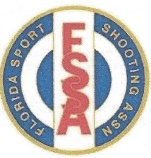 2016 FSSA F­Class Championships 11/19/2016 ­ 11/20/2016 Palm Bay, FL Entry deadline is 11/11/2016.Personal Info ­ Only one name per entry form, please.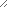 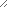 NRA Classification ­ Check your NRA classification. If you have no classification check "Unclassified". You may enter the tournament using a temporary NRA classification ­­ bring your Score Record Book to the tournament.	High Master	 Master	 Expert	Sharpshooter	 Marksman	 UnclassifiedRifle ­ Check One.	F­Class Open Rifle (NRA rule 3.4(a))	F­Class Target Rifle (NRA rule 3.4(b))	Category ­ Check all that apply. Military includes Reserve and National Guard.	Distinguished	 Grand Senior	Junior	 Military	 Police	 Senior	 WomanFeesQuantityFeeTotalAdult Two Days (includes BBQ)$100.00Junior Two Days (includes BBQ)$25.00Adult One Day$45.00Junior One Day$10.00Extra Sat. BBQ$16.00Total Amount Enclosed